ВЫБОРЫ ДЕПУТАТОВ В ЕДИНЫЙ ДЕНЬ ГОЛОСОВАНИЯ25 февраля 2024 г.КАНДИДАТЫ В ДЕПУТАТЫ ДУБРОВЕНСКОГО РАЙОННОГО СОВЕТА ДЕПУТАТОВпо Горецкому избирательному округу № 6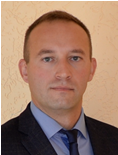 ВЕЛЕЙШИКОВВЛАДИМИР СЕРГЕЕВИЧРодился 17 марта 1989 года. Образование высшее, окончил в 2011 году учреждение образования «Витебский государственный университет имени П.М.Машерова» по специальности «правоведение». Работает начальником Дубровенской районной инспекции природных ресурсов и охраны окружающей среды. Проживает в городе Дубровно. Беспартийный.	Уважаемые избиратели!В случае избрания меня депутатом районного Совета депутатов, основным направлением  моей деятельности будет:- всяческое оказание помощи жителям моего избирательного округа в решении вопросов жизнеобеспечения;- формирование у населения ответственного отношения к окружающей среде;-  содействие в благоустройстве территории округа;- привлечение подрастающего поколения к участию в озеленении города и обустройства мест отдыха.